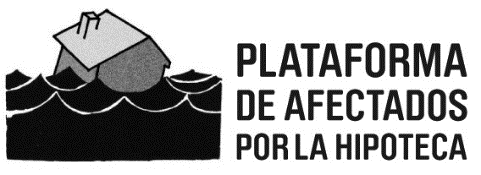 Entitat bancària o societat, oficina del carrer XXXXX núm. XXX de localitat.Nom afectat 1, major d’edat, amb domicili a efectes de notificacions al carrer XXXXXX numero XX, pis XX de localitat, amb D.N.I./N.I.E. XXXXXXX, i Nom afectada 2, major d’edat, amb domicili a efectes de notificacions al carrer XXXX número XXXXXX, pis XX de localitat, amb D.N.I./N.I.E. XXXXXXX, compareixen davant d’aquest servei i, de la millor manera, DECLAREN:Primer.- Que, per motius de context econòmic aliens a la seva voluntat, es van veure impossibilitats de fer front als pagaments de les quotes mensuals del préstec hipotecari núm./codi préstec hipotecari.Segon.- Que en l’actualitat Nom afectada 1 i Nom afectat 2 són part demandada en procediment d’execució hipotecària / procediment ordinari, promogut per la interposició de demanda per part de la seva entitat.Tercer.- Que el 6 d’agost de 2015 va entrar en vigor la Llei 24/2015, del 29 de juliol, de Mesures urgents per a afrontar l'emergència en l'àmbit de l'habitatge i la pobresa energètica.Quart.- Que després del desistiment parcial del recurs d’inconstitucionalitat núm. 2501-2016, acordat al Consell de Ministres de data 2 de novembre de 2018, i la seva posterior publicació al BOE, la Llei 24/2015, del 29 de juliol, és actualment vigent.Cinquè.- Que la citada llei, en el seu article 5.2, obliga el demandant/executant a oferir una proposta de lloguer social abans d’interposar qualsevol demanda judicial d’execució hipotecària. També imposa obligació d’oferir lloguer social, en l’article 5.1, abans d’adquirir un habitatge resultant d’assoliments d’acords de compensació o dacions en pagament de préstecs o crèdits hipotecaris sobre habitatge habitual, o abans de la signatura de compravenda d’un habitatge que tingui com a causa de la venda la impossibilitat per part del prestatari el retorn del préstec hipotecari. Aquesta obligació recau en la seva entitat sempre que el procediment, l’adquisició o compravenda afecti a persones o unitats familiars que no tinguin alternativa d’habitatge pròpia i es trobin dins els paràmetres de risc d’exclusió residencial (art. 5.10).Perquè l'oferta pugui ser considerada de lloguer social ha de complir tres requisits:Ha de fixar rendes que garanteixin que l’esforç pel pagament del lloguer no superi el 10% dels ingressos ponderats de la unitat familiar, si estan per sota del 0,89 de l’indicador de renda de suficiència (IRSC), o el 12% dels ingressos ponderats de la unitat familiar, si estan per sota del 0,95 de l’IRSC, o el 18% dels ingressos ponderats de la unitat familiar, si són iguals o superiors al 0,95 de l'IRSC.Ha d’oferir preferentment l’habitatge afectat pel procediment o, alternativament, un habitatge situat dins el mateix terme municipal, llevat que es disposi d’un informe dels serveis socials municipals que acrediti que el trasllat a un altre terme municipal no ha d’afectar negativament la situació de risc d’exclusió residencial de la unitat familiar.Ha d’ésser per a un període de com a mínim set anys.Sisè.- Que el deure de comprovar que l’afectat no disposa d’alternativa habitacional i es troba dins els paràmetres de risc d’exclusió residencial recau sobre el demandant, i ha incomplert amb aquest imperatiu legal.Setè.- Que, d’acord amb la Disposició transitòria Segona de l’esmentada llei, el demandant/executant de procediments d’execució hipotecària que estiguin en tràmit de substanciació o d’execució en el moment d’entrada en vigor d’aquesta llei i que tinguin per objecte habitatge propietat de persones jurídiques a que fan referència les lletres a) i b) de l’article 5.2, té l’obligació d’oferir un lloguer social en els termes establerts en l’article 5.7 de la Llei 24/2015 abans d’adquirir la possessió de l’habitatge.Vuitè.- Que la seva entitat es una persona jurídica obligada a oferir lloguer social per ser un gran tenidor d’habitatge, d’acord amb la definició de gran tenidor d’habitatge de l’article 5.9 de la Llei 24/2015, o una persona física que ha adquirit després del 30 d’abril de 2008 habitatges que siguin, en primera o ulteriors transmissions, provinents d’execucions hipotecàries, d’acords de compensació de deutes o de dació en pagament o compravenda que tingui com a causa la impossibilitat de retornar el préstec hipotecari.Novè.- Que no formular la proposta obligatòria de lloguer social, en els supòsits de l’article 5 de la Llei 24/2015, o incomplir en la formulació de la proposta el requisits establerts en la definició del l’article 5.7 està tipificat com a infracció greu en matèria de protecció dels consumidors i usuaris d’habitatge en el mercat immobiliari per la Llei 18/2007, de 28 de desembre, del dret a l’habitatge, la qual serà sancionada amb multes de fins a 90.000 euros.Desè- Que han sol·licitat al jutjat la immediata suspensió del procediment en curs fins que la seva entitat doni compliment a l’imperatiu de fer proposta de lloguer social en els termes establerts per la llei de referència, donat que la seva entitat l’ha incomplert.Per la qual cosa, SOL·LICITEN:- Que compleixi amb l’obligació de fer oferta de lloguer social, amb caràcter urgent, en els termes establerts per la Llei 24/2015, del 29 de juliol, de mesures urgents per afrontar l’emergència en l’àmbit de l’habitatge i pobresa energètica.- Que en el termini de 3 dies hàbils des de la realització de l’oferta de lloguer social, la comuniqui a l’Ajuntament i a l’Agència de l’Habitatge de Catalunya.Atentament,firmesNom afectada 1 i Nom afectat 2Telèfon de contacteLocalitat, a XX de XX de 20XX